
ROLE DEFINITIONKey Responsibilities:-
   Analyse, compare and evaluate friction ridge detail in order to provide opinions and interpretations of the suitability of these marks for evidential purposes to officers. 2. Prepare and present evidence in court when required as an expert witness for forensic fingerprint matters on behalf of the force. 3. Undertake a range of duties in relation to verification, quality standards and records maintenance in order to maintain and enhance the service provided. 4. Support the development of trainees and operational officers, including Durham Constabulary staff as part of the strategic alliance, to maintain and enhance the forensic capabilities of both forces. 5. Attend and examine crime scenes for fingerprint evidence including obtaining prints from cadaver in support of operational officers. 6. Attend training / learning events to develop professionally and maintain personal competency in line with ISO 17020/17025 requirements. 7. Have an awareness and understanding of developments and new technologies which can be interrogated in order to successfully support the role and maintain effective Continuous Professional Development (CPD)..
The postholder may be required to undertake such other responsibilities as are reasonably commensurate with the grade of the post. 

Police Staff
Fingerprint Officer
Forensic Services
Role Definition:ZF002 / 10708Dept / Area Command:Forensic Services 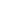 Section:Crime Investigation Post Title:Fingerprint Officer Post Reference:ZF002 / 10708 Post Grade:Grade B to Grade G Location:Headquarters Car User Status:Telephone Allowance:Shift Allowance:Standby Allowance:Weekend Enhancement:Contractual Overtime:Line Manager:Fingerprint and Forensic ManagerFingerprint and Forensic ManagerFingerprint and Forensic ManagerFingerprint and Forensic ManagerStaff Responsibilities:Not ApplicableNot ApplicableNot ApplicableNot ApplicablePurpose: To provide a fingerprint identification service for the force, effectively identifying marks found at the scenes of crime in order to contribute to the detection of offenders and the reduction of crime.  To provide a fingerprint identification service for the force, effectively identifying marks found at the scenes of crime in order to contribute to the detection of offenders and the reduction of crime.  To provide a fingerprint identification service for the force, effectively identifying marks found at the scenes of crime in order to contribute to the detection of offenders and the reduction of crime.  To provide a fingerprint identification service for the force, effectively identifying marks found at the scenes of crime in order to contribute to the detection of offenders and the reduction of crime. 